ПУБЛИЧНЫЕ СЛУШАНИЯ ПО ВОПРОСУ«О проекте бюджета города Канска на 2020 год и плановый период 2021-2022 годов»09 декабря 2019 годаг. КанскПРОГРАММАпубличных слушаний по вопросу«О проекте бюджета города Канска на 2020 год и плановый период 2021-2022 годов»  г. Канск, ул. Ленина, 4/1                            09  декабря 2019 года, 10 часов 00 минут Вступительное словоПервый заместитель главы города по жизнеобеспечению – Иванец Петр Николаевич.О проекте бюджета города Канска на 2020 год и плановый период 2021 - 2022 годов.Докладчик: Тихомирова Наталья Александровна – руководитель Финуправления г. Канска (до 25 минут).Ответы на вопросы, выступления (до 3 мин.)Заключительное слово Первый заместитель главы города по жизнеобеспечению – Иванец Петр НиколаевичПримечание: проект документа «О бюджете города Канска на 2020 год и плановый период 2021 - 2022 годов» размещен на  сайте Финансового управления администрации города Канска www.fukansk.ru. 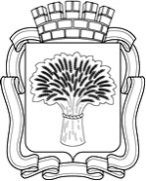 Российская ФедерацияАдминистрация города КанскаКрасноярского края